Администрация Макзырского сельского поселенияПОСТАНОВЛЕНИЕОб определении мест для выгула домашних животныхВ целях регулирования вопросов в сфере благоустройства территории Макзырского сельского поселения  в части содержания домашних  животных и повышения комфортности условий проживания граждан, в соответствии со статьи 8 Федерального закона Российской Федерации от 27.12.2018 года № 498-ФЗ «Об ответственном обращении с животными и о внесении изменений в отдельные законодательные акты Российской Федерации», статьей 14 Федерального Закона от 06.10.2003 № 131-ФЗ «Об общих принципах организации местного самоуправления в Российской Федерации», ПОСТАНОВЛЯЮ:      1. Определить места для выгула домашних животных (собак, кошек) на территории муниципального образования Макзырское сельское поселение Верхнекетского района Томской области:1) в п.Лисица согласно приложению №1 к настоящему постановлению; 2)в п.Макзыр  согласно приложению 2 к настоящему постановлению.      2. Определить места для выгула сельскохозяйственных животных на территории муниципального образования Макзырское сельское поселение Верхнекетского района Томской области  согласно приложению 3 к настоящему постановлению.3. Настоящее постановление вступает в силу со дня его официального опубликования в информационном вестнике Верхнекетского района «Территория». Разместить постановление на официальном сайте Администрации Верхнекетского района.4. Контроль исполнения настоящего постановления возложить на специалиста по земельным вопросам  Администрации Макзырского сельского поселения.Глава Макзырского сельского поселения                                В.Г.ЗвягинаПриложение №1к постановлению АдминистрацииМакзырского сельского поселения                                                                                                                                                            от   26.06.2019 №52            Размещение мест выгула домашних животных  на территории муниципального образования Макзырскре сельское поселение Верхнекетского района Томской областип. Лисица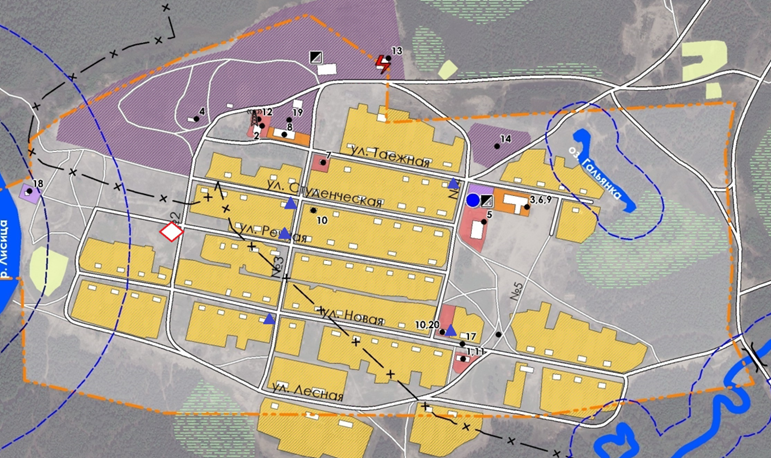 Условные обозначения:                       -       обозначение места выгула 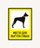                                                    домашних животных
Приложение №2к постановлению АдминистрацииМакзырского сельского поселения                                                                                                                                                   от   26.06.2019 №52            Размещение мест выгула домашних животных  на территории муниципального образования Макзырскре сельское поселение Верхнекетского района Томской областип. Макзыр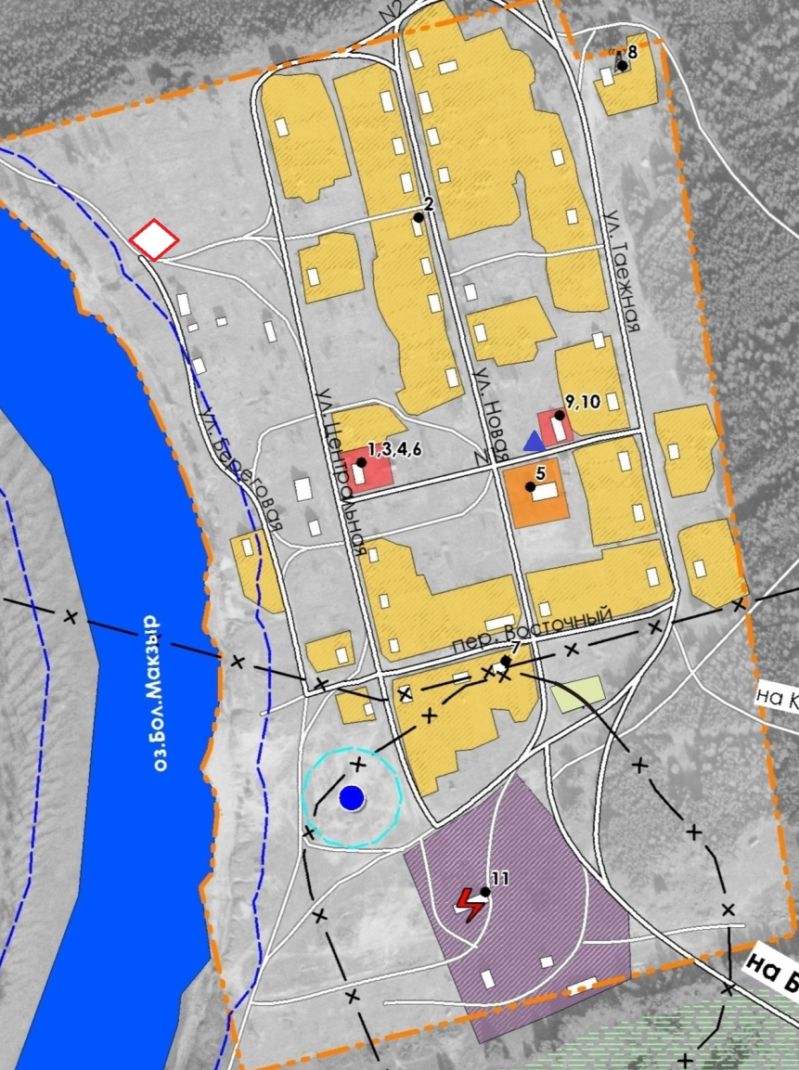 Условные обозначения:                    -      обозначение                 места выгула  домашних                                                           животных
Приложение 3к постановлению  Администрации Макзырского сельского поселенияот 26.06.2019 г. №52 Места для выгула сельскохозяйственных животных«26» июня 2019г.п. ЛисицаВерхнекетского районаТомской области                      № 52№ п/пНаселенный пунктМеста для выгула сельскохозяйственных животныхПримечание1п. Лисица  п. Лисица – пойма реки  Лисица п. Лисица – пойма реки Мифодеевка2п. Макзырп. Макзыр – пойма реки Макзыр